Концептуальная частьВ подростковом возрасте происходят изменения, связанные с кардинальными преобразованиями в сфере сознания, деятельности и системы взаимоотношений индивида. По мнению Л.И. Божович в этот период возникает новый уровень самосознания, характерной чертой которого является появление у подростка способности и потребности познать самого себя как личность, обладающую именно ей, в отличие от всех других людей, присущими качествами. Это поражает у подростков стремление к самоутверждению, самовыражению (т.е. стремление проявлять себя в тех качествах личности, которые он считает ценными) и самовоспитанию.[1] Для того чтобы он смог понять себя, свое внутреннее состояние, чувства, переживания, контролировать и регулировать свои действия, развивать свой внутренний мир, общение, которое занимает огромное место в жизни подростка, ему необходимо развивать рефлексию.Причинами создания данной внеурочной программы стали:отсутствие аналогов подобных образовательных программ,существующие программы портфолио обучающихся в основном носят собирательный характер или в них не реализуется метапредметный подход..Теоретическим базисом программы стали:психологические работы Ю.Л. Линецкого [1, 3-9],собственный опыт разработчиков программы в организации пространства развития рефлексии у обучающихся.КонцепцияПонятие рефлексии возникло в философии и означало процесс размышления индивида о происходящем в его собственном сознании. Р. Декарт отождествлял рефлексию со способностью индивида сосредоточиться на содержании своих мыслей, абстрагировавшись от всего внешнего, телесного. [4]В кратком психологическом словаре понятие рефлексии дается так: рефлексия (от лат. reflexio — обращение назад) — процесс самопознания субъектом внутренних психических актов и состояний. [3]Рефлексия в социальной психологии выступает в форме осознания действующим субъектом — лицом или общностью — того, как они в действительности воспринимаются и оцениваются другими индивидами или общностями. [5]В сложном процессе рефлексии даны, как минимум, шесть позиций, характеризующих взаимное отображение субъектов: сам субъект, каков он есть в действительности; субъект, каким он видит самого себя; субъект, каким он видится другому, и те же самые три позиции, но со стороны другого субъекта. Рефлексия, таким образом, — это процесс удвоенного, зеркального взаимоотображения субъектами друг друга, содержанием которого выступает воспроизведение, воссоздание особенностей друг друга. [6]Л.Д.Демина поясняет рефлексию так: Рефлексия – это свойство психики отражать свои собственные состояния, отношения, переживания, управлять личностными ценностями. [4]Рефлексия "поворачивает" сознание человека на свой внутренний мир. Это помогает не только осознать свои поступки, отношения, конструкты, ценности, но при необходимости, их перестроить, найти новые для этого основания. [7]Рефлексия – это не только самопонимание, самопознание. Она включает такие процессы как понимание и оценка другого. С помощью рефлексии достигается соотнесение своего сознания, ценностей, мнений с ценностями, мнениями, отношениями других людей, группы, общества, наконец, с общечеловеческими. [8]Рефлексия – это способность человека взглянуть на себя со стороны, проанализировать свои действия и поступки, а при необходимости перестроить их на новый лад. [9] Рефлексия - инструмент самосознания, и как развитие самосознания порождает потребность в рефлексии, так и рефлексия, в свою очередь, позволяет развиваться самосознанию. [4]Личностная рефлексии, это всегда целенаправленное и осознанное действие личности. [4]Мир рефлексии разнообразен, богат и индивидуален у каждого человека. Способность рефлексии дает возможность человеку формировать образ и смысл жизни, действий. Важнейшей особенностью рефлексии является способность управлять собственной активностью в соответствии с личностными ценностями и смыслами, формирование и переключение на новые механизмы в связи с изменившимися условиями, задачами деятельности.Одной из форм развития рефлексии является ведение учащимися портфолио. Совместно с учащимися разрабатывается его структура, которая содержит титульную страницу с краткой информацией об авторе портфолио (прилож.1) и III блока:учебная деятельность (наиболее значимые для учащегося работы с самоанализом и оценкой или с комментарием, в котором он выражает свое отношением к ним);внеучебная и дополнительная деятельность (комментарии отношения к занятиям);приложение (грамоты, дипломы, подтверждающие участие учащихся в мероприятиях разного уровня).Портфолио пятиклассника служит для решения следующих задач:способствует адаптации  учащегося к требованиям и условиям обучения в среднем звене; позволяет приобрести учащимся различные формы по развитию метапредметных  навыков  в  области различных мыслительных операций, а также совершенствовать смысловое чтение;содействует проявлению индивидуальности учащегося и его саморазвитию.Цель образовательной программы –  формирование у учащихся 5-6 классов элементов рефлексии в процессе создания портфолио.Для достижения поставленной цели решались следующие задачи:Новизной образовательной программы является то, что:в программе реализуется метапредметный подход;на основе литературных источников мы разработали самостоятельно схему развития личностной рефлексии в подростковом возрасте (рис.1). [1,5,9] Из схемы следует, что развитие личностной рефлексии в подростковом возрасте осуществляется при помощи формирования осознанного отношения подростка к событиям своей жизни, времени своей жизни, процедуре выбора, и осознанию своих желаний.Рис. 1Схема развития личностной рефлексии в подростковом возрасте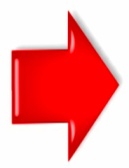 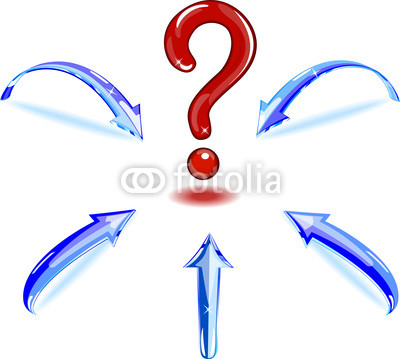    Заявленные результаты внеурочной программы достигаются:в совместной деятельности учителей-предметников с классным руководителем, при реализации внеурочной комплексной образовательной программы «Семерочка»,при условии взаимных доверительных отношений обучающихся и учителя, реализующего данную внеурочную программу.Риски реализации программыВнеурочная программа рассчитана на учащихся 5-6 классов. Количество часов: 8 часа в год (5 класс); 17 часов в год (6 класс).Учебно-тематический план5 класс(8 часов в год)Учебно-тематический план6 класс(17 часов в год)Содержательная часть Структура портфолио: титульный лист с краткой информацией об авторе; учебная деятельность; внеучебная и дополнительная деятельность; приложение. Методика незаконченных предложений. Дописать тезис — это значит высказать вполне определенное суждение и обозначить свое отношение к предмету речи:Знаю, что глупо, но боюсь…   Думаю, что я достаточно способен, чтобы…   Моей самой большой ошибкой было…..   Когда мне начинает не везти, я…..   Больше всего я хотел бы в жизни….  .Эссе - собственные мысли автора по конкретному вопросу. План эссе: вступление,формулировка проблемы, комментарии к проблеме (рассуждение о проблеме и путях ее разрешения), авторское мнение и аргументация, заключение (вывод, обобщение сказанного). Методическая часть программыСогласно со схемой развития личностной рефлексии в подростковом возрасте (рис.1) в образовательном процессе используются следующие методы развития рефлексии:погружение подростков в полярные характеристики отношения к жизни (себе, другим людям), такие как "иметь", "быть", "сознательный выбор" и "бегство от свободы" – данный метод способствует формированию системы ценностей у учащихся, является ведущим на этапе стихийной рефлексии; знакомство подростков со своей системой отношений к таким составляющим личностной рефлексии как: "время", "событие", "желание", "выбор" и "осознанность" - данный метод способствует накоплению у учащихся способов и приемов  личностной рефлексии, является ведущим на этапе подражающей рефлексии.Технологии развития рефлексии представлены на рис. 2-3. На протяжении всей деятельности осуществляется сопровождение учащихся.Диагностическая частьЦеленаправленное развитие личностной рефлексии психологи отслеживают по следующим критериям:формирование устойчивой временной перспективы (наличие проекта, ИОМ, ИОТ);наличие осознанных целей (реалистичных, достижимых);социально-ролевая (позднее профессиональная) идентификация;наличие способности к самооценке (позднее к углубленной самооценке); наличие высокого уровня самоуважения;наличие мотивации к социально-значимым действиям;способность брать на себя ответственность. [1,5,7,8,9]В основу мониторинга данной образовательной программы лег критерий «наличие у учащихся способностей к самооценке». С этой целью в начале учебного года организуются классные часы, где совместно с учащимися разрабатывается структура портфолио и критерии, по которым в дальнейшем будет проводиться его защита. В конце учебного года организуется классный час, на котором учащиеся защищают портфолио. Примерными критериями портфолио могут быть:Рис. 2Технология развития рефлексии в пятых классахРис. 3Технология развития рефлексии в шестых классах.ТезаурусОсмысление – мыслительная деятельность, направленная на принятие решений. [10]Портфолио – новая форма контроля и оценки достижений учащихся, его характеристика, доказательство прогресса в обучении по результатам, приложенным усилиям, по материализованным продуктам учебно-познавательной деятельности, включая самооценку. [2]Самоанализ – анализ своих собственных поступков и переживаний. [10]Литература1. Божович Л.И. Генезис рефлексии в подростковом и юношеском возрасте: постановка проблемы // Из опыта работы кафедры психологии: Тезисы научно-практической конференции студентов и аспирантов. - Тула. Тульский Государственный университет. - 1999. - С. 11-12.2. Голуб Г.Б., Чуракова О.В. Технология портфолио в системе педагогической диагностики. - Самара, 2004. С. 5.3. Линецкий Ю.Л. Развивающие занятия со сказками и их структура // Журнал практического психолога. - 1999. - №10-11.- С. 140-148.4. Линецкий Ю.Л. Развивающие занятия со сказками: методическая разработка занятий // Журнал Практического психолога. - 1999. - №12. - С.82-104.5. Линецкий Ю.Л. Развитие самосознания в подростковом и юношеском возрасте: постановка проблемы // "Психология на рубеже веков: наука, практика, преподавание". Тезисы докладов Международной научно-практической конференции, посвященной 70-летию- Тульского государственного университета / под ред. Е.Е. Сапоговой. Тула: Тульский государственный университет. - 2000. - С.ЗО7-ЗО9.6. Линецкий Ю.Л. Экзистенциальная рефлексия: к постановке проблемы // Известия ТулГУ . Серия "Психология" / Под. ред. Е.Е. Сапоговой. - 2001.-Вып. 1.-С.83-111.7. Линецкий Ю.Л. Философско-психологический анализ проблемы рефлексии // Ежегодник Российского психологического общества Психология в системе наук. - Т. 9. - Вып. 1. М. - 2002. - С.26-27.8. Линецкий Ю.Л. Категории экзистенциальной рефлексии // Известия ТулГУ. Серия "Психология".. / Под. ред. Е.Е. Сапоговой. - 2002. - ВЫП.2.-С.106-ПЗ.9. Линецкий Ю.Л. Проблема развития рефлексии и самосознания у современных подростков: к постановке вопроса // Известия ТулГУ. Серия "Психология" / Под. ред. Е.Е. Сапоговой. - 2003. Вып.З. - С.172-179.10. Ушаков Д.Н. Толковый словарь Ушакова. М. – 1998. Приложение 1.                                                             Титульный лист(вариативный, в зависимости от предложений учащихся)1.Класс2.Имя, фамилия3.Дата рождения4.Твои интересы       Спорт        Музыка        Политика        Книги        Компьютер        Телевидение        Кроссворды        Другие 5.Твое поручение в классе6.Кружки, объединения, которые ты посещаешь7.Предметы школьного курса, которые тебя интересуют больше всего           с учащимися пятых классовс  учащимися шестых классовсформировать у учащихся пятых классов навык оценки своей учебной, внеучебной, дополнительной деятельности, поддержать у учащихся важность  и значимость  владения устного и письменного анализа своей деятельности, как элементов рефлексии,актуализировать интерес пятиклассников к устному и письменному анализу своей деятельности.сформировать и закрепить у учащихся шестых классов навык систематической оценки своей учебной, внеучебной, дополнительной деятельности, поддержать важность  и значимость  владения устного и письменного анализа своей деятельности, как элементов рефлексии,мотивировать шестиклассников к регулярному устному и письменному анализу своей деятельности.РискиПути минимизации рисковОтсутствует взаимное доверие и откровенность между обучающимся и учителем (классным руководителем)Выстроить доверительные отношения учителям с  учащимися.  Содействовать сплочению ученического коллектива. Реализовать данную программу классным руководителям.Отсутствие самоанализа или комментариев в портфолио учащихсяПредусмотреть клише для написания самоанализа или комментариевНизкая способность к рефлексии учителя (классного руководителя) Саморазвитие и самосовершенствование учителей в рефлексии№ занятияТемаПланируемый результатФормы деятельности учащегося1.Разработка структуры портфолио.Совместно с учащимися разработаны разделы портфолио.Первичная актуализация, беседа, рефлексия.2.Образовательное событие «Сентябревка».Учащиеся прожили процедуру выбора, выбрали личностно-значимую лабораторию.Анализ образовательных услуг, выбор личностно-значимой лаборатории, рефлексия.3.Методика незаконченных предложений.Создана ситуация осмысления учащимися событий своей жизни.Осознают некоторые события своей жизни.4.Рефлексивное эссе.Создана ситуация осмысления учащимися событий своей жизни.Знакомятся с формой рефлексивного эссе. Осознают некоторые события своей жизни.5.Презентация деятельности учащегося в лабораториях первого потока.Учащиеся знакомятся с деятельностью лабораторий первого потока, определяются, насколько они заинтересованы в данной деятельности.Знакомят одноклассников с прожитой деятельностью в лабораториях, со своими успехами, проблемами и переживаниями.6.Выбор лаборатории второго потока.Учащиеся прожили процедуру выбора, выбрали личностно-значимую лабораторию.Выбор личностно-значимой лаборатории, рефлексия.7.Презентация деятельности учащегося в лабораториях второго потока.Учащиеся знакомятся с деятельностью лабораторий первого потока, определяются, насколько они заинтересованы в данной деятельности.Знакомят одноклассников с прожитой деятельностью в лабораториях, со своими успехами, проблемами и переживаниями.8.Защита портфолио.Оформленное портфолио учащихся. Защита портфолио.Рефлексия№ занятияТемаПланируемый результатФормы деятельности учащегося1.Разработка структуры портфолио.Совместно с учащимися разработаны разделы портфолио.Первичная актуализация, беседа, рефлексия.2.Презентация внеурочной комплексной образовательной программы «Семерочка»Учащиеся познакомились с внеурочной комплексной образовательной программой «Семерочка»Первичная актуализация, беседа, рефлексия.3.Что такое рефлексивное эссе?Создана ситуация осмысления учащимися событий своей жизни.Вспоминают форму рефлексивного эссе. Осознают некоторые события своей жизни.4-8.Рефлексивное эссе «Мой рост в предмете».Создана ситуация осмысления учащимися навигации в предметах внеурочной комплексной образовательной программы «Семерочка»Осваивают форму рефлексивного эссе. Осознают свое продвижение в предмете после освоения каждого модуля внеурочной комплексной образовательной программы «Семерочка».9.Мои достижения и успехи.Зафиксирован позитивный опыт освоения модулей внеурочной комплексной образовательной программы «Семерочка».Осмысливают свое продвижение в предмете после освоения каждого модуля внеурочной комплексной образовательной программы «Семерочка».10.Мои трудности и неудачи.Учащиеся определяют и осмысливают свои трудности и неудачи в процессе освоения модулей внеурочной комплексной образовательной программы «Семерочка».Осмысливают свое продвижение в предмете после освоения каждого модуля внеурочной комплексной образовательной программой «Семерочка».11.Поиск ресурсов преодоления неудач.Учащиеся находят ресурсы преодоления своих трудностей и неудач.Первичная актуализация, беседа, рефлексия.12.Мой план преодоления трудностей.Составлены планы преодоления трудностей учащимися.Первичная актуализация, беседа, рефлексия.13.Презентация планов преодоления трудностей.Учащиеся знакомятся с трудностями одноклассников и вариантами их устранения.Знакомят одноклассников со своим планом преодоления трудностей, рефлексия. Рекомендуют другие пути устранения проблем.14-15.Подготовка портфолио к защите.Оформленное портфолио учащихся.Осмысливают некоторые образовательные события своей жизни.16-17.Защита портфолио.Защита портфолио.Рефлексия.КритерийПоказателиБаллНаличие портфолиоЕсть портфолио1Наличие портфолиоНет портфолио0Соответствие структуре портфолиоПортфолио соответствует полностью3Соответствие структуре портфолиоЕсть замечания к структуре портфолио2Соответствие структуре портфолиоПортфолио не соответствует разработанной структуре1Наличие комментариев и самоанализа в портфолио Есть работы с самоанализом или комментариями к 4-5 различным предметам5Наличие комментариев и самоанализа в портфолио Есть работы с самоанализом или комментариями к 2-3 различным предметам3Наличие комментариев и самоанализа в портфолио Есть работы с самоанализом или комментариями к одному предмету1Наличие приложенияЕсть приложение1Наличие приложенияНет приложения0ИТОГО:10